Publicado en Hospitalet del Infante el 18/04/2024 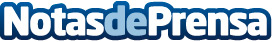 La Concejalía de Turismo de l'Hospitalet de l'Infant organiza una semana de actividades inspiradas en el libro 'El Principito' para dar a conocer 'Viaje a l'Infant'Espectáculos, talleres, gastronomía y arte relacionados con el personaje de la obra de Antoine de Saint-Exupéry, 'El Principito', darán a conocer la nueva propuesta turística-cultural de l’Hospitalet de l’Infant; 'Viaje a l’Infant'Datos de contacto:Mireia TomàsAlfabétiko681 11 30 32Nota de prensa publicada en: https://www.notasdeprensa.es/la-concejalia-de-turismo-de-lhospitalet-de Categorias: Literatura Cataluña Entretenimiento Turismo http://www.notasdeprensa.es